Внешние признаки наркотического опьянения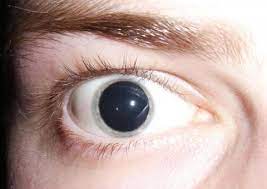 По этим первым признакам можно сразу понять, что человек начал употреблять запрещенные вещества:Увеличение или сужение зрачков, покраснение глаз;Если наркозависимый начал курить марихуану, у него обычно сильно краснеют губы, появляется беспричинный кашель, а также сильная жажда и повышенный аппетит;При употреблении наркотиков-опиатов речь больного несвязная, он повторяет одни и те же слова и фразы, наблюдается заторможенность реакций. Также заметна синеватость или побледнение кожных покровов. Если человек подсел на кокаиновые психотропы, он сильно потеет, его аппетит снижается, поведение становится тревожным или иногда очень агрессивным. У больного часто возникают носовые кровотечения, вкус и обоняние становятся притупленными. Психостимуляторы делают людей чересчур активными, разговорчивыми и эмоциональными. Они не хотят ничего есть, не нуждаются в сне и отдыхе. Токсикоманы, которые нюхают клей или другие похожие вещества проявляют агрессию, они видят галлюцинации. Эти люди по своему поведению похожи на пьяных. Очень сильно от таких наркозависимых пахнет химией. ПоведениеУ каждого наркомана возможны разные поведенческие реакции, которые зависят от вида принимаемого препарата, а также от самих индивидуальных особенностей личности. Эмоциональный фон обычно нестабилен и переходит из крайности в крайность: вот человек безудержно смеется и любит весь мир вокруг, а через пару минут он уже заливается слезами или агрессирует на рядом находящихся друзей. Близкие люди наркомана часто отмечают, что его характер резко изменился после начала употребления ядовитых препаратов. Например, раннее ласковый и добрейший человек становится замкнутым и избегающим любого общения, либо совсем наоборот. Внешние симптомыРодные должны обязательно обратить внимание на следующие признаки, по которым можно понять, что их близкий начал принимать наркотики:Быстрая и сильно растянутая речь;Проблемы с координацией движений, дезориентация в пространстве;Быстрый сброс массы тела или ее прибавка, проблемы с аппетитом и пищеварением;Помутнение глаз, “стеклянный” взгляд. Помимо этого, существуют и явные симптомы наркозависимости:следы от инъекций на разных частях тела (если наркоман вводит средство через укол);маленькие пакетики и бумажки в карманах одежды, рюкзаке или сумке;всевозможные приспособления для приема наркотиков — бутылки, трубочки, мерные ложки;наличие на одежде странного запаха.НогтиНогтевые пластины у принимающих наркотиков могут сказать о многом. Они часто приобретают желтый оттенок, становятся ломкими, слоятся и приобретают нездоровую рельефность. Все это происходит из-за нехватки витаминов и минералов в организме, которая и отражается на ногтях.ВеныЕсли человек использует внутривенный способ введения психостимуляторов, его вены заметно меняются:У людей, которые длительное время злоупотребляют запрещенными веществами, вены грубеют и имеют плотную структуру. В местах уколов они даже выпирают и синеют. Если гигиенические и санитарные нормы при введении инъекций нарушены, в ранках накапливается грязь, вызывающая воспаление и нагноение.Глаза, зрачкиГлаза наркозависимых тоже отличаются от глаз здоровых людей. Часто взгляд затуманен или имеет неестественный блеск, а зрачки сильно расширены либо сужены. В белках глаз могут образоваться кровоизлияния и покраснения. ЗубыНарушение обменных процессов в организме, нехватка витаминно-минеральных веществ, снижение иммунитета — все это приводит к разрушению зубов у наркомана. Особенности страдают десны. Они кровоточат, а сами зубы очень сильно желтеют и в некоторых случаях могут выпадать. КонечностиРуки и ноги у людей, подсевших на запрещенные препараты, приобретают синий оттенок. Они часто покрыты мелкими язвочками и долго незаживающими ранами. Далее на них возникают нагноения, которые могут перейти в гангрену, сепсис и удаление всей конечности. РечьМанера общения человека, принимающего наркотические препараты, меняется в 95 % случаев. Речь становится прерывистая, ограниченная короткими фразами, либо ускоренная и чересчур активная. В лексиконе наркозависимого появляются новые сленговые выражения и слова. Признаки употребления легких наркотиковХоть и говорят, что легких наркотиков не существует, есть запрещенные вещества, которые оказывают на психику человека и его здоровье не такое серьезное влияние, как остальные (героин, опиум). Это, например, марихуана, “соли” и “скорости”, различные спайсы. Заметить, что близкий начал употреблять их можно не сразу, а спустя продолжительное время после начала приема. В целом, признаки их употребления такие же, как и при употреблении других видов веществ, меняющих сознание.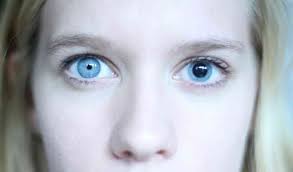 Признаки наркопотребления у мужчин и женщинВне зависимости от половой принадлежности, наркотические средства влияют на организм одинаково отрицательно. Поэтому и признаки того, что мужчина или женщина принимают запрещенные вещества почти не отличаются. Меняется поведение, психоэмоциональное состояние, состояние кожных покровов, глаз и ногтей. Репродуктивная система начинает давать сбой. У девушек часто возникают задержки менструации, а парни страдают пониженным либидо и потенцией. Наркотический приходНаркотический приход — это состояние после принятия наркотического средства, которое характеризуется максимальной ответной реакцией центральной нервной системы на принимаемое вещество. Оно проявляется в виде:Зрачки не реагируют на свет, они сильно сужены или расширены;Человек может полностью потерять сознание или не улавливать суть происходящего вокруг него;Двигательная активность подавлена или наоборот, находится на пике;Резкое изменяется речь и эмоциональное состояние. Передозировка разными видами наркотиковВ зависимости от разновидности наркотиков, передозировка ими имеет различные признаки, проявляющиеся в легкой, средней или тяжелой форме. Перечислим общие для всех групп запрещенных препаратов симптомы передозировки:рвотные позывы и сильное головокружение;общая интоксикация организма;тремор конечностей и судороги;слуховые и зрительные галлюцинации;повышение или понижение артериального давления;замедление или учащение пульса;повышенная жажда и потливость;беспокойный сон или его отсутствие;слабость и заторможенность;потеря сознания;головная боль и боль в груди;одышка и трудности в дыхании;лихорадка, понижение или повышение температуры тела;панические атаки;изменении мимики и жестов.Если вы заметили данные признаки у своего друга или родного, немедленно вызывайте скорую. До ее приезда окажите пострадавшему первую медицинскую помощь. При малейшем промедлении передозировка грозит комой и даже летальным исходом.Последствия наркозависимостиНаркозависимость — тяжелая болезнь, с которой нужно обязательно бороться. Если вовремя не обратиться в наркологическую клинику и не начать лечение, употребление запрещенных препаратов может привести к угнетению функций центральной нервной системы, работы почек, печени, желудочно-кишечного тракта и сердца. Также значительно страдает репродуктивная функция, из-за чего мужчины и женщины-наркоманы не могут в дальнейшем иметь детей. Нарушается обменный баланс, организм не справляется с высокой нагрузкой и быстрее стареет. В конце концов человек может остаться инвалидом или вовсе лишиться жизни. 